附件3：南阳师范学院位置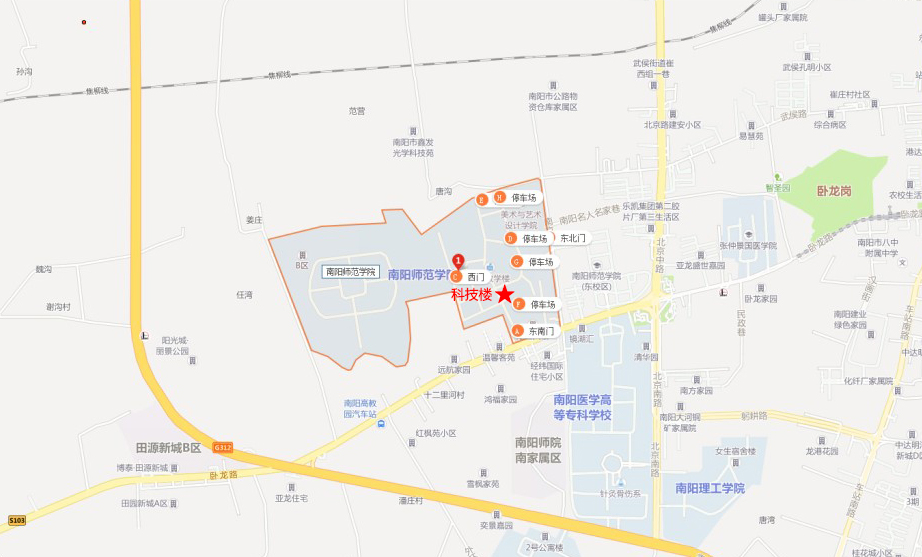 